Kleinstprojekte für ein gutes Leben im Dorf gesucht!LAG Mosel fördert über Regionalbudget Kleinstprojekte!Über die Bundesförderung „Regionalbudget“ besteht erstmals die Möglichkeit, Kommunen, Vereinen, Organisationen oder Unternehmen eine finanzielle Unterstützung für Kleinstprojekte zu bieten.Entscheidend für die Auswahl einer Projektidee ist, wie gut sie die Dörfer in der Mosel-Region mit neuen Ideen voranbringt und die Umsetzung der Handlungsfelder der Lokalen integrierten ländlichen Entwicklungsstrategie (LILE) unter dem Motto „WeinKulturLand Mosel Genuss – Vielfalt – Qualität“ unterstützt. Die Handlungsfelder sind:Genuss: Landschaft & ProdukteVielfalt: Dörfer & KulturQualität: Tourismus & FreizeitÜbersicht: Wichtige Eckdaten zum ProjektaufrufFördermittel-Budget: 		174.000 EUR Datum des Aufrufes: 	07.05.2020Einreichungsfrist für Projektskizzen: 	08.06.2020 (Ausschlussfrist)Datum der Projektauswahl durch die LAG:    	voraussichtlich im Juni 2020Frist für Projektabschluss und Abrechnung: 	15.10.2020Inhalt des Aufrufes:    	Kleinstprojekte im Rahmen des RegionalbudgetsStelle für die Einreichung der Anträge: 	Geschäftsstelle der LAG Mosel bei der		Kreisverwaltung Bernkastel-WittlichWelche Ausgaben können gefördert werden?
Pläne für die Entwicklung von Gemeinden (z.B. Dorferneuerungsplanungen)Gestaltung von dörflichen Plätzen, Freiflächen sowie OrtsrändernSchaffung, Erhaltung und Ausbau von Gemeinschaftseinrichtungen,
Mehrfunktionshäusern sowie Räumen zur gemeinschaftlichen Nutzung („Co-Working
Spaces“) (z.B. Ausstattung von Dorfgemeinschaftshäusern)Erhaltung und Gestaltung von Gebäuden einschließlich des Innenausbaus und der
dazugehörigen Hof-, Garten- und GrünflächenSchaffung, Erhaltung, Verbesserung und Ausbau von Freizeit- und Erholungsreinrichtungen (z.B. Möblierung von Wanderwegen, Schutzhütten, Grillhütten)Dorfmoderation zur Begleitung von Veränderungsprozessen auf örtlicher Ebene (z.B. Moderationsleistungen durch ein Planungsbüro)Entwicklung von IT- und softwaregestützten Lösungen für die ländlichen Räume
zur Förderung der Infrastruktur ländlicher Gebiete, welche Investitionen
 in nicht landwirtschaftlichen Kleinstbetrieben,
 in kleine Infrastrukturen,


 in Basisdienstleistungen,
 zur Umnutzung dörflicher Bausubstanz,
 zugunsten des ländlichen Tourismus und
 zur Verbesserung des kulturellen und natürlichen Erbes von Dörfern
umfassen können; und die Durchführung von Schulungsmaßnahmen zu deren Implementierung und AnwendungKleine Infrastruktureinrichtungen (dem ländlichen Charakter angepasste Infrastrukturmaßnahmen zur Erschließung der touristischen Entwicklungspotenziale einschließlich dazugehöriger Architekten und Ingenieurleistungen)Kleinstunternehmen der Grundversorgung (Investitionen in langlebige Wirtschaftsgüter, einschließlich des Erwerbs der Vermögenswerte einer Betriebsstätte)Einrichtungen für lokale Basisdienstleistungen (Investive und nicht investive Maßnahmen für lokale Basisdienstleistungen zur Grundversorgung der ländlichen Bevölkerung)
Welche Voraussetzungen gelten?
Die Projekte müssen der Richtlinie entsprechen.Die förderfähigen Ausgaben dürfen max. 20.000 EUR (netto) betragen. Die Förderung muss mindestens 2.000 EUR umfassen. Die Mehrwertsteuer ist nicht förderfähig!Mit der LAG muss ein projektbezogener Vertrag geschlossen werden.Der Projektträger muss bis spätestens 15. Oktober 2020 seine gezahlten Rechnungen mit Zahlungsnachweisen einreichen.Projektträger können neben Kommunen, Stiftungen, Vereinen und Verbänden auch Privatpersonen oder Unternehmen sein. Die Entscheidung über die Projektauswahl trifft die LAG Mosel. Ihr gehören Vertreter aus verschiedenen gesellschaftlichen Bereichen wie Stiftungen, Verbände, Schulen und Kommunen an. 
Welche Fördersätze gelten?
Es gelten die üblichen Auswahlkriterien der LAG Mosel mit einer Mindestpunktzahl von 
18 Punkten und folgende Fördersätze:


Ablauf des Auswahlverfahrens:Kontaktaufnahme mit der Geschäftsstelle. Dann Einreichung des ausgefüllten Projektsteckbriefes und weiterer erforderlicher Unterlagen durch den Projektträger bei der Geschäftsstelle (Eingang bis spätestens 08.06.2020).Prüfung der Projektskizze auf Vollständigkeit und grundsätzliche Förderfähigkeit in der LAG-Geschäftsstelle.Bewertung der Förderwürdigkeit und Festlegung einer Punktbewertung sowie eines Fördersatzes durch die LAG bei der Auswahlsitzung.Bildung einer Rangfolge der eingereichten Projekte und Auswahl der Projekte gemäß des zur Verfügung stehenden Budgets.Abschluss eines Vertrages zur Unterstützung zwischen LAG und dem Projektträger mit der LAG MoselUmsetzung des Projektes und Einreichung der Belege (Rechnungen, Kontoauszüge) bei der LAG.Bitte beachten Sie, dass nur vollständig und korrekt ausgefüllte Projektsteckbriefe in die Projektauswahl einbezogen werden können!
Weitergehende Informationen und sämtliche Vordrucke sind auf der Homepage www.lag-mosel.de zu finden!
Die Geschäftsstelle der LAG Mosel bei der Kreisverwaltung Bernkastel-Wittlich steht Ihnen unter der Förderhotline 06571-14 2262 gerne zur Beratung zur Verfügung! Philipp Goßler (Geschäftsführer LAG Mosel)c/o Kurfürstenstraße 16, 54516 WittlichZimmer: Gebäude M – M 106
Tel.: 	06571 14 2262Fax:    06571 14 42262Mail:   Philipp.Gossler@Bernkastel-Wittlich.de
  
Gefördert durch die Europäische Union und das Land Rheinland-Pfalz im Rahmen des rheinland-pfälzischen Entwicklungsprogramms „Umweltmaßnahmen, Ländliche Entwicklung, Landwirtschaft, Ernährung (EULLE)“.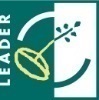 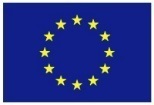 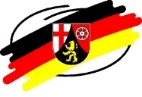 
Zuwendungsempfänger Fördersatz RegionalbudgetÖffentliche Träger	70 %Gemeinnützige Träger       75 %Qualifizierungs- und Informationsmaßnahmen	70 %Private Träger	40 %